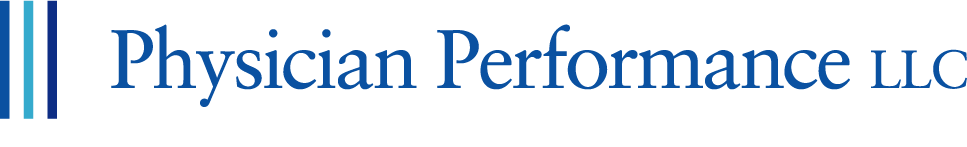 Provider Demographic Change FormIf you are requesting to term, change or add a TIN or provider, add addresses new to your participation in PPLLC, or change a provider from SCP to PCP, please contact us at PLLCAdministration@bidmc.harvard.edu.Please send all Provider demographic requests to: ProviderChangeTerm@bidco.orgGroup Name:TIN:Provider Name:Provider NPI:1. Type Of Change (Check all that apply)1. Type Of Change (Check all that apply)1. Type Of Change (Check all that apply) Adding a Practice Location that currently exists under your TINFill in on Section 2 Phone Number ChangeFill in on Section 2 Provider name change Fill in Section 3 Patient panel change-OpenFill in Section 4 Patient panel change-CloseFill in Section 4Status Change: PCPStatus Change: SCPStatus Change: PCP/SCP2. Address Information:2. Address Information:2. Address Information:2. Address Information:2. Address Information:New/Additional AddressOld AddressesAddress Type:  Primary	Secondary Billing	 MailingAddress Type:  Primary	Secondary Billing	 MailingAddress Type:  Primary	Secondary Billing	 MailingAddress Type:  Primary	Secondary Billing	 MailingAddress Type:  Primary	Secondary Billing	 MailingAddress line1:Address line1:Address line1:Address line1:Address line1:Address line 2:Address line 2:Address line 2:Address line 2:Address line 2:City:City:City:City:City:State:Zip:State:Zip:Phone:Phone:Phone:Phone:Phone:3. Demographic Change – 30 day notice required3. Demographic Change – 30 day notice required3. Demographic Change – 30 day notice required3. Demographic Change – 30 day notice required3. Demographic Change – 30 day notice requiredEffective date:Effective date:Effective date:Effective date:Effective date:New provider name:Last Name: 	First Name 	New provider name:Last Name: 	First Name 	Old provider name:Last Name: 	First Name: 	Old provider name:Last Name: 	First Name: 	Old provider name:Last Name: 	First Name: 	4. Patient Panel:4. Patient Panel:4. Patient Panel:4. Patient Panel:4. Patient Panel: Panel Change	Open		Close		Effective Date 	*Please be aware all panels will be open or closed with all contracted payers Panel Change	Open		Close		Effective Date 	*Please be aware all panels will be open or closed with all contracted payers Panel Change	Open		Close		Effective Date 	*Please be aware all panels will be open or closed with all contracted payers Panel Change	Open		Close		Effective Date 	*Please be aware all panels will be open or closed with all contracted payers Panel Change	Open		Close		Effective Date 	*Please be aware all panels will be open or closed with all contracted payers5. Contact Person Submitting Information5. Contact Person Submitting Information5. Contact Person Submitting Information5. Contact Person Submitting Information5. Contact Person Submitting InformationName:Name:Signature:Signature:Signature:Phone:Phone:Signature:Signature:Signature:Title:Title:Date of submission:Date of submission:Date of submission: